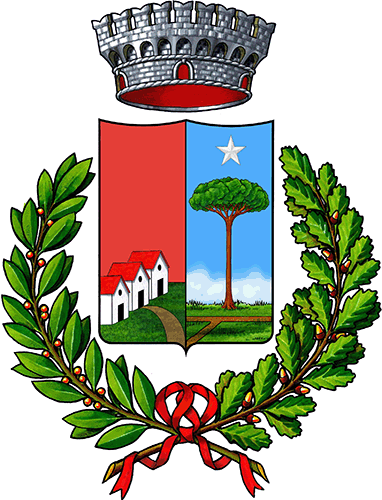 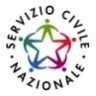 Mod. Servizio Civile                                                                                                                               Al Sig. SINDACO                                                                                                                                                                                                                                        del Comune di TRICASEIl / La sottoscritto / a_____________________________________________________________________nato/a a _________________________il___________________residente in________________________  Via ________________________________________telefono ____________________________________In qualità di_________________________________del Sig. ______________________________________nato/a ______________________il___________________ residente a  Tricase in via ________________________________________________________Tel_____________________________CHIEDE□ Di poter usufruire □ Che il proprio familiare possa usufruire dei seguenti servizi:Assistenza per l’acquisto di beni  di prima necessità e medicinaliAccompagnamento presso strutture sanitarie e contesti esterni Compagnia domiciliareIl servizio sarà effettuato , compatibilmente con gli impegni  e la disponibilità , nei giorni e nelle ore seguenti:□ LUNEDì              dalle ore_________________alle ore___________________□  MARTEDì             dalle ore _______________alle ore____________________□ MERCOLEDì          dalle ore ____________ alle ore _____________________□ GIOVEDì               dalle ore_____________alle ore________________________□ VENERDì             dalle ore_____________alle ore________________________AUTORIZZA  il Servizio Civile del Comune di Tricase al trattamento dei dati rilasciati ESCLUSIVAMENTE per  l’ espletamento dei servizi richiesti con la presente istanza , ai sensi dl D. Lgs. 196/2003 ”Codice in materia di protezione dei dati personali “ e successive integrazioni.Firma______________________